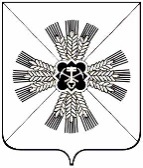 РОССИЙСКАЯ ФЕДЕРАЦИЯКЕМЕРОВСКАЯ ОБЛАСТЬ - КУЗБАССПРОМЫШЛЕННОВСКИЙ МУНИЦИПАЛЬНЫЙ ОКРУГСОВЕТ НАРОДНЫХ ДЕПУТАТОВПРОМЫШЛЕННОВСКОГО МУНИЦИПАЛЬНОГО ОКРУГА1-й созыв, 34-е заседаниеРЕШЕНИЕот 20.01.2022 № 379пгт. ПромышленнаяО внесении изменений в решение Совета народных депутатов Промышленновского муниципального округа от 13.02.2020 № 79 «Об утверждении перечня должностей муниципальной службы в Совете народных депутатов Промышленновского муниципального округа, при назначении на которые граждане и при замещении которых муниципальные служащие обязаны представлять сведения о своих доходах, расходах, об имуществе и обязательствах имущественного характера, а также сведения о доходах, расходах, об имуществе и обязательствах имущественного характера своих супруги (супруга) и несовершеннолетних детей»В соответствии с Федеральным законом от 25.12.2008 № 273-ФЗ                    «О противодействии коррупции», руководствуясь Уставом муниципального образования Промышленновский муниципальный округ Кемеровской области – Кузбасса, Совет народных депутатов Промышленновского муниципального округаРЕШИЛ:Внести в решение Совета народных депутатов Промышленновского муниципального округа от 13.02.2020 № 79                       «Об утверждении перечня должностей муниципальной службы в Совете народных депутатов Промышленновского муниципального округа, при назначении на которые граждане и при замещении которых муниципальные служащие обязаны представлять сведения о своих доходах, об имуществе и обязательствах имущественного характера, а также сведения о доходах, об имуществе и обязательствах имущественного характера своих супруги (супруга) и несовершеннолетних детей» следующие изменения:Утвердить новый перечень должностей муниципальной службы в Совете народных депутатов Промышленновского муниципального округа, при назначении на которые граждане и при замещении которых муниципальные служащие обязаны представлять сведения о своих доходах, об имуществе и обязательствах имущественного характера, а также сведения о доходах, об имуществе и обязательствах имущественного характера своих супруги согласно приложению. 2. Настоящее решение подлежит размещению на официальном сайте администрации Промышленновского муниципального округа в  сети Интернет.3. Контроль за исполнением настоящего решения возложить на председателя Совета народных депутатов Промышленновского муниципального округа Е.А. Ващенко.4. Настоящее решение вступает в силу с даты подписания.Перечень должностей муниципальной службы в Совете народных депутатов Промышленновского муниципального округа, при назначении на которые граждане и при замещении которых муниципальные служащие обязаны представлять сведения о своих доходах, расходах, об имуществе и обязательствах имущественного характера, а также сведения о доходах, расходах, об имуществе и обязательствах имущественного характера своих супруги (супруга) и несовершеннолетних детейДолжности муниципальной службы для обеспеченияисполнения полномочий Совета народных депутатовПромышленновского муниципального округаСтаршая должностьГлавный специалист Совета народных депутатов Промышленновского муниципального округа;Младшая должностьСпециалист Совета народных депутатов Промышленновского муниципального округа.ПредседательСовета народных депутатов Промышленновского муниципального округа   Е.А. ВащенкоГлаваПромышленновского муниципального округаС.А. ФедарюкУтвержденорешениемСовета народных депутатовПромышленновского муниципального округаот 20.01.2022 № 379